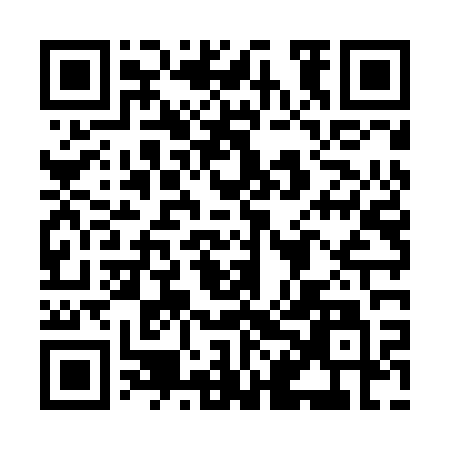 Prayer times for Kovachevitsa, BulgariaWed 1 May 2024 - Fri 31 May 2024High Latitude Method: Angle Based RulePrayer Calculation Method: Muslim World LeagueAsar Calculation Method: HanafiPrayer times provided by https://www.salahtimes.comDateDayFajrSunriseDhuhrAsrMaghribIsha1Wed4:336:211:226:188:2310:042Thu4:316:201:226:198:2410:063Fri4:306:181:226:208:2510:074Sat4:286:171:216:208:2610:095Sun4:266:161:216:218:2710:106Mon4:246:151:216:228:2910:127Tue4:226:131:216:228:3010:148Wed4:216:121:216:238:3110:159Thu4:196:111:216:238:3210:1710Fri4:176:101:216:248:3310:1811Sat4:156:091:216:258:3410:2012Sun4:146:081:216:258:3510:2113Mon4:126:071:216:268:3610:2314Tue4:116:061:216:268:3710:2515Wed4:096:051:216:278:3810:2616Thu4:076:041:216:278:3910:2817Fri4:066:031:216:288:4010:2918Sat4:046:021:216:298:4110:3119Sun4:036:011:216:298:4210:3220Mon4:016:001:216:308:4310:3421Tue4:005:591:216:308:4410:3522Wed3:595:591:216:318:4510:3723Thu3:575:581:216:318:4510:3824Fri3:565:571:226:328:4610:3925Sat3:555:561:226:328:4710:4126Sun3:535:561:226:338:4810:4227Mon3:525:551:226:338:4910:4428Tue3:515:551:226:348:5010:4529Wed3:505:541:226:348:5110:4630Thu3:495:531:226:358:5110:4731Fri3:485:531:226:358:5210:49